Name: Datum:Aufgabe 1:Wissen Sie noch wie die Blumen heißen? Ordnen Sie die Namen den Bildern zu.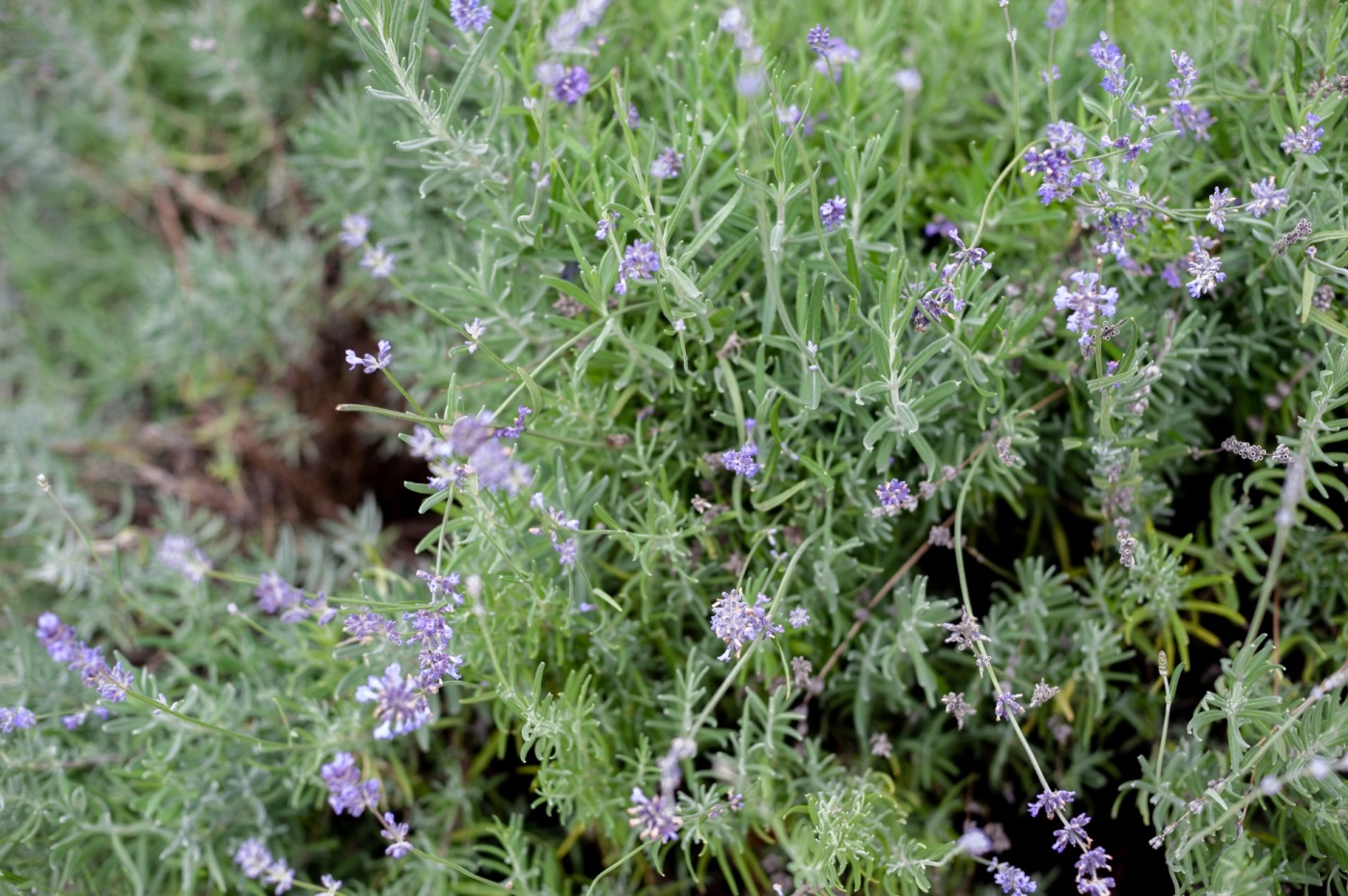 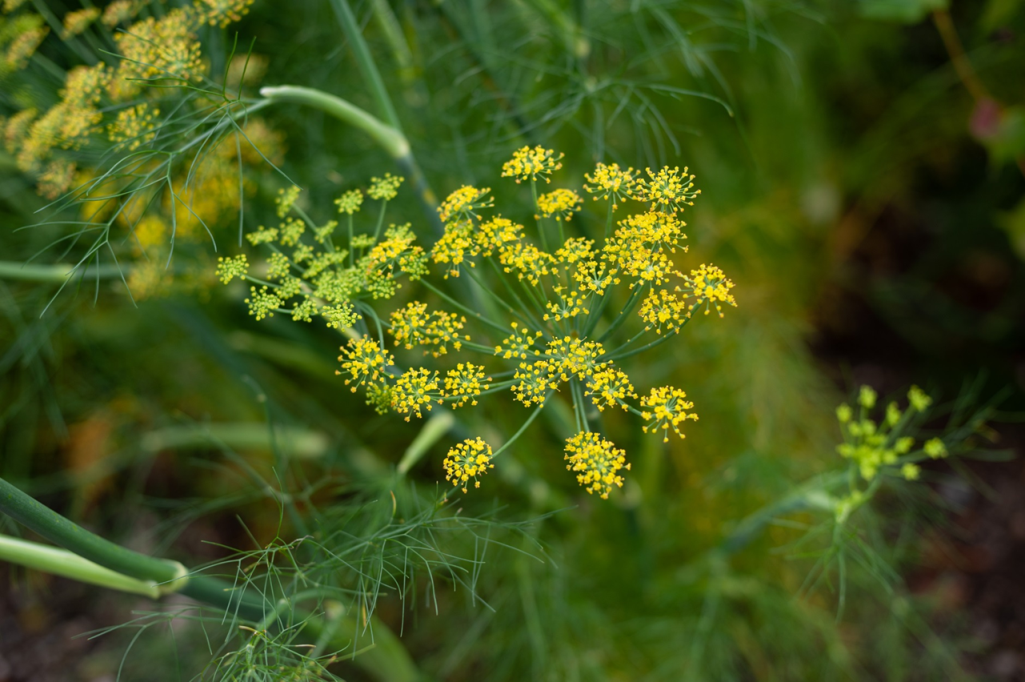 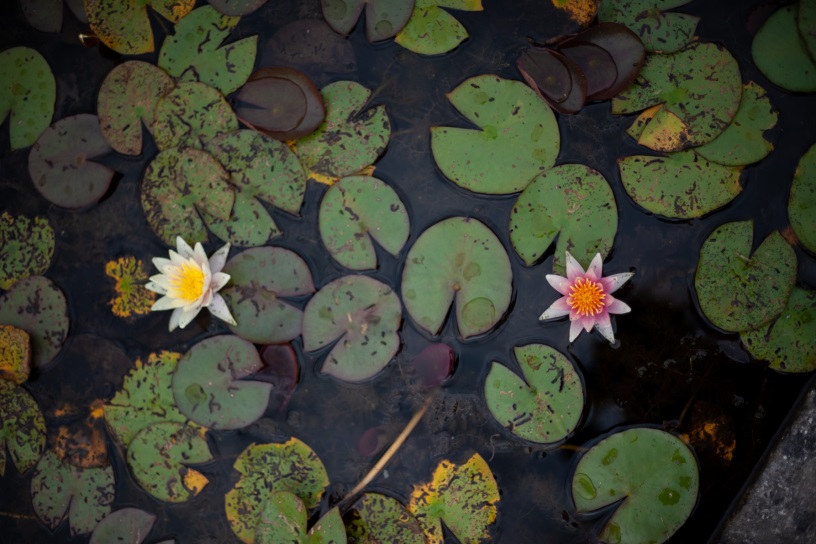 LavendelFenchelSee-rose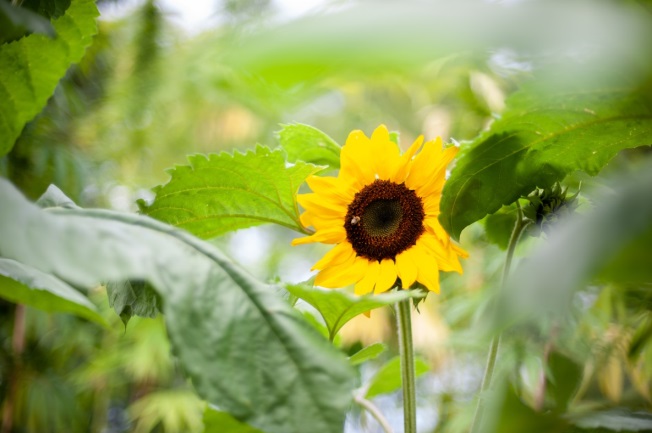 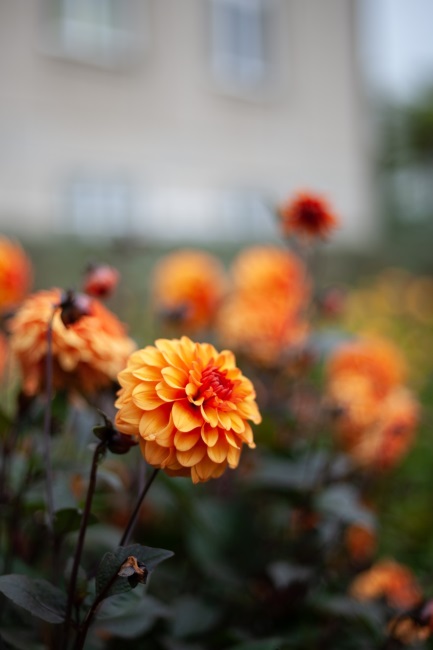 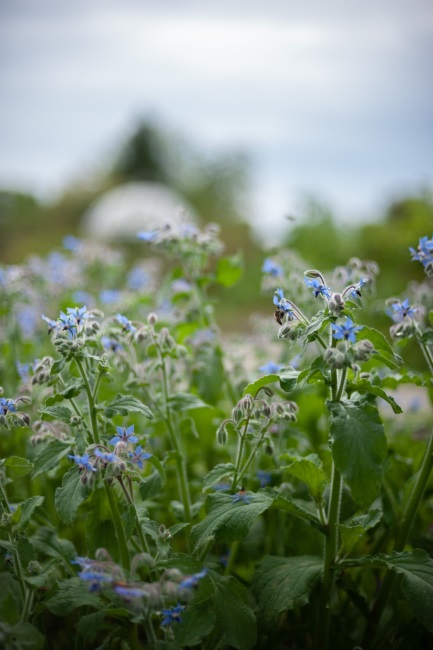 Sonnen-blumeDahlieBorretschZeit für eine Pause.Nehmen Sie sich 5 Minuten  Zeit. Erholen Sie sich. Trinken Sie etwas. Dann kann es weiter gehen.Aufgabe2:Welche Aussagen sind richtig? Welche Aussagen sind falsch?Kreuzen Sie an!Aufgabe2:Welche Aussagen sind richtig? Welche Aussagen sind falsch?Kreuzen Sie an!Aufgabe2:Welche Aussagen sind richtig? Welche Aussagen sind falsch?Kreuzen Sie an!Aufgabe2:Welche Aussagen sind richtig? Welche Aussagen sind falsch?Kreuzen Sie an!richtigfalschSchild-kröten gibt es erst seit ca. 100  Jahren.xDer Panzer der Schild-kröte  macht 30 % des Gewichts aus.xBienen stechen nur im äußersten Notfall, denn dabei sterben sie.xEin Hummelvolk kann bis zu 50 Jahre überleben.xEin Eich-hörnchen balanciert mit seinen Ohren. xEich-hörnchen können den Schwanz  auch als „Decke“ im Winter verwenden.xTote Bäume sind ein Zuhause für viele Tiere, wie Vögel, Käfer und andere Insekten.xAufgabe 3:Wissen Sie noch wie die Bäume heißen? Ordnen Sie die Namen den Bildern zu.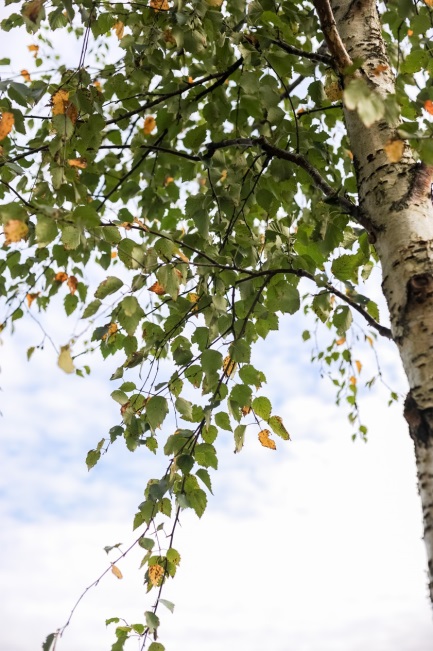 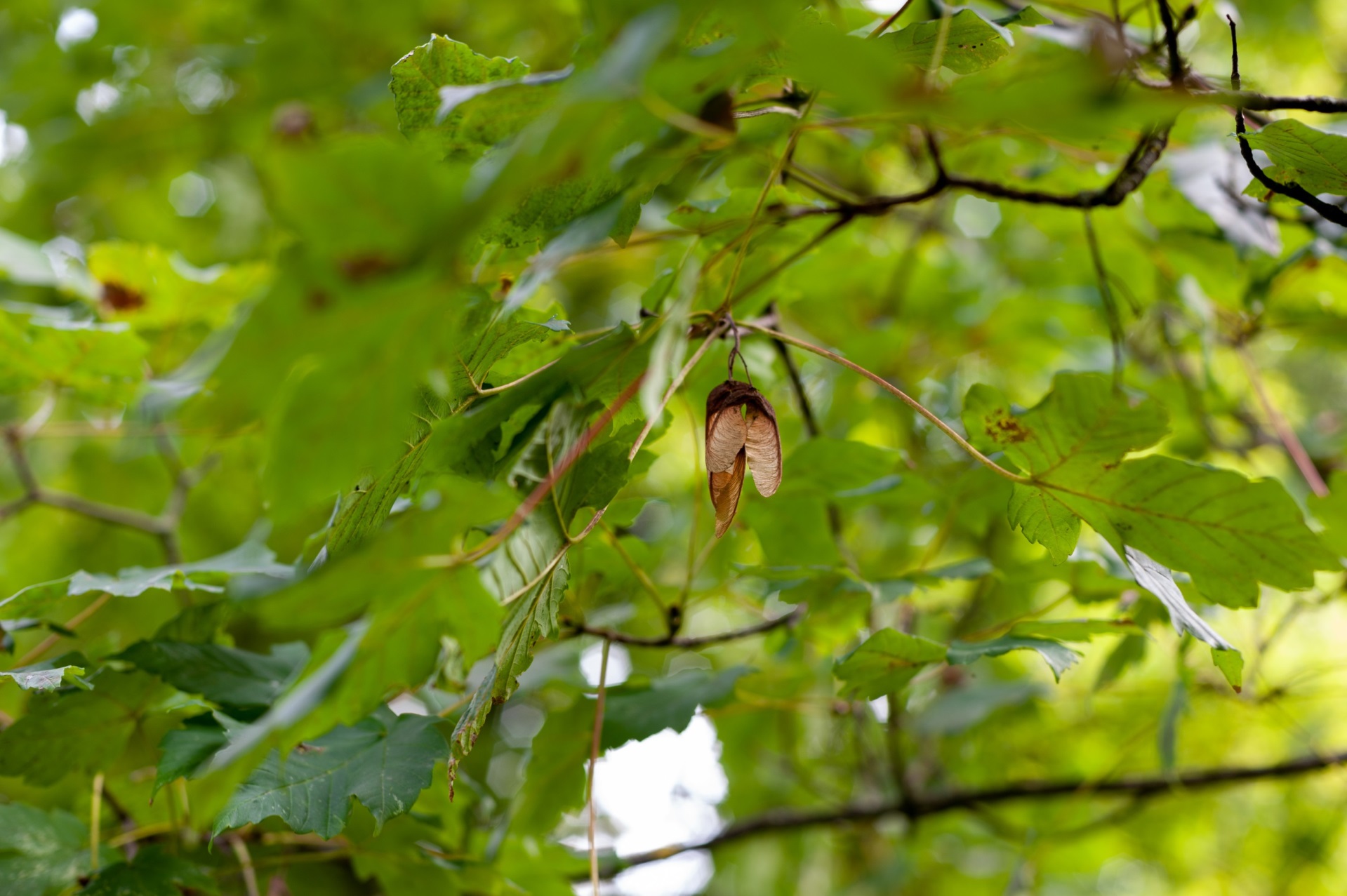 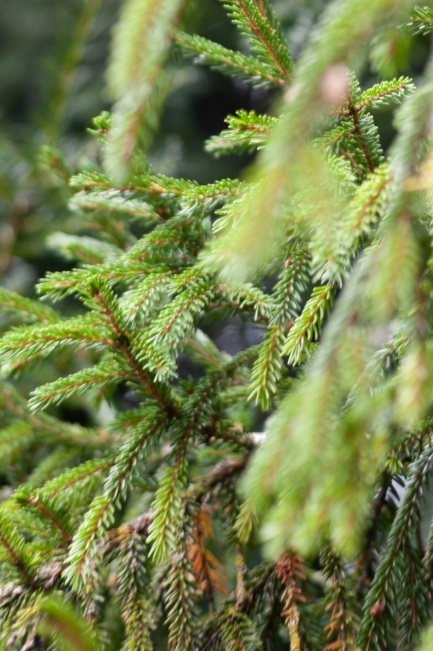 BirkeAhornFichte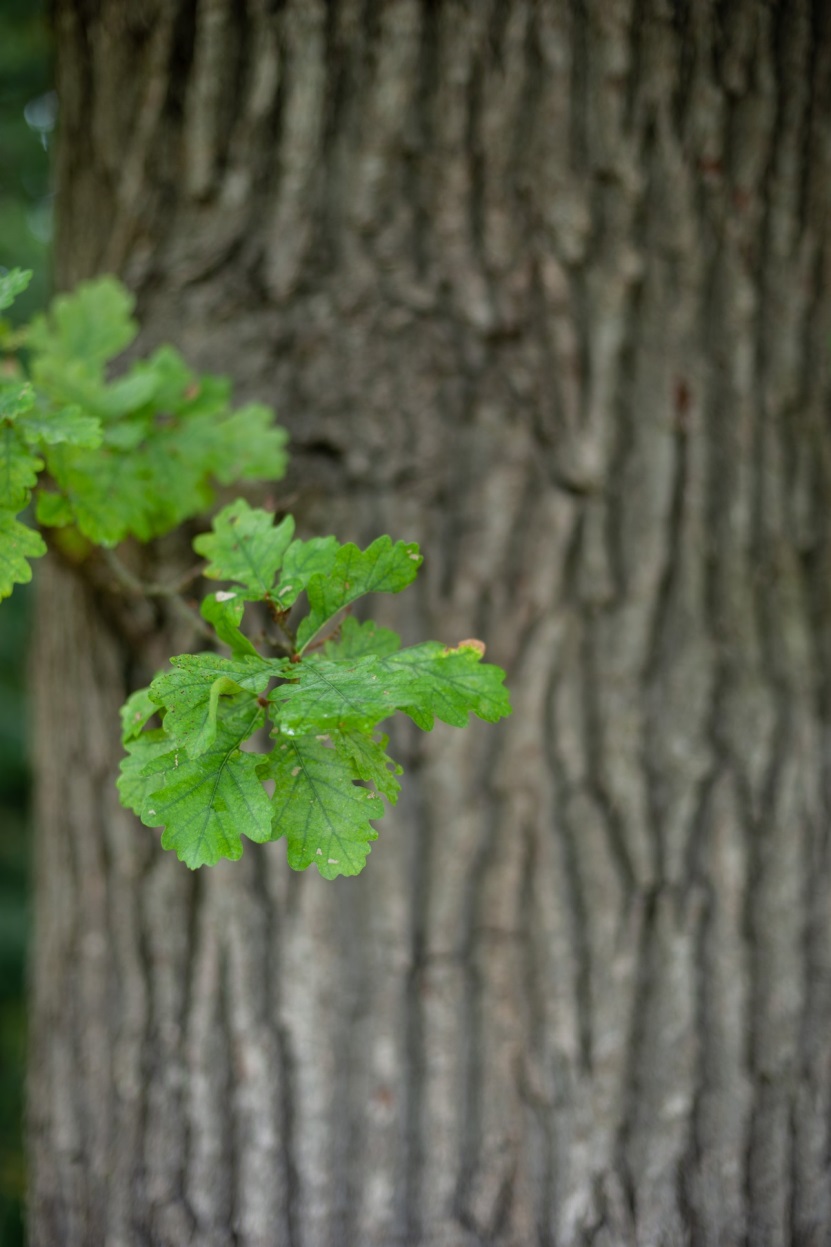 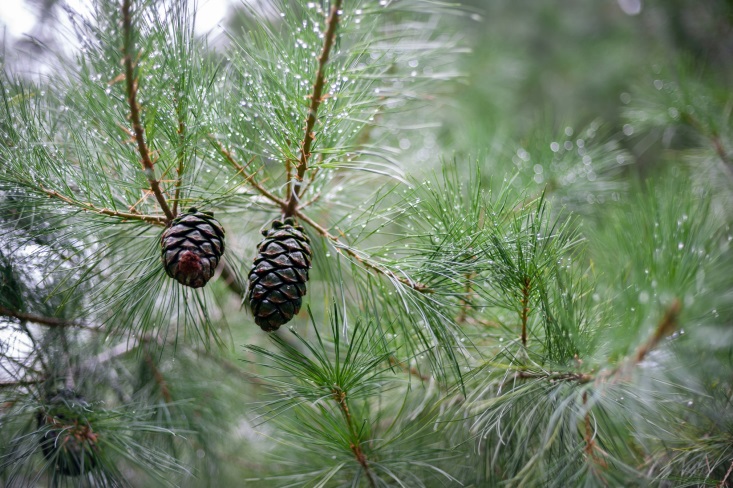 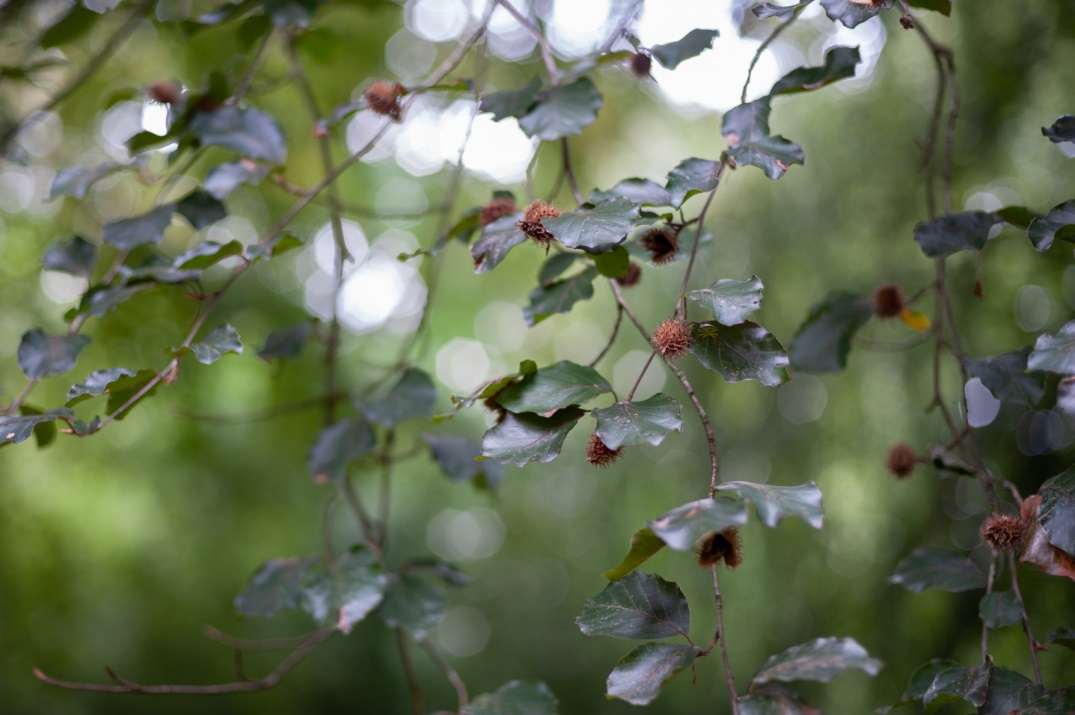 EicheKieferBuche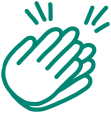 Geschafft! Sie haben bis zum Ende durchgehalten. Super gemacht!